Regulamin 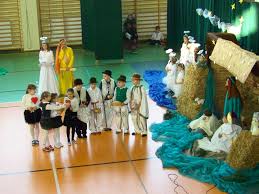 Szkolnego Konkursuna najciekawsze przebranie bożonarodzeniowe Konkurs trwa od 05 do 18 grudnia 2020rUczestnikami konkursu są uczniowie PSP w Kowali Konkurs polega na wykonaniu przebrania bożonarodzeniowe według własnego pomysłu, z materiałów ogólnie dostępnych (papier, karton, tektura, bibuła, słoma, włóczka, tkanina, skóra, materiał skóropodobny, drewno, płyta pilśniowa, wiklina, folia  itp.). Dokumentujemy wykonanie stroju zdjęciemFotografie (zatytułowane swoim imieniem i nazwiskiem) oraz wypełnioną zgodę rodzica prześlij do 18.12 pod adres: konkurs.pspkowala@gmail.comKryteria oceny: zgodność prac z tematem; jakość i estetyka wykonania; indywidualne podejście do tematu; pomysłowość, wkład pracy, oryginalność pomysłu; walory artystyczne:, gama kolorystyczna, ttechnika wykonania, nawiązanie do tradycji bożonarodzeniowej. Przebrania gotowe (zakupione w sklepie) nie będą oceniane.W konkursie może wziąć udział cała Rodzina,  tworząc „żywą szopkę”. I do tego zachęcamy!!!Z waszych prac powstanie wirtualna wystawa, a najpiękniejsze zostaną nagrodzone.Wykażcie się kreatywnością! Dobrej zabawy!